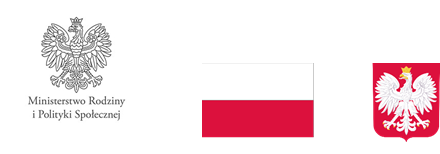 Miejski Ośrodek Pomocy Społecznej  w Sejnach  informuje, iż rozpoczyna nabór wniosków do  Programu „Opieka wytchnieniowa” dla Jednostek Samorządu Terytorialnego – edycja 2024, na pobyt dzienny.1.Głównym celem Programu jest wsparcie członków rodzin lub opiekunów sprawujących bezpośrednią opiekę nad: 1) dziećmi do ukończenia 16. roku życia posiadającymi orzeczenie o niepełnosprawności (1 osoba ) lub 2) osobami niepełnosprawnymi (2 osoby) posiadającymi: a) orzeczenie o znacznym stopniu niepełnosprawności albo b) orzeczenie traktowane na równi z orzeczeniem wymienionym w lit. a, zgodnie z art. 5 i art. 62 ustawy z dnia 27 sierpnia 1997 r. o rehabilitacji zawodowej i społecznej oraz zatrudnianiu osób niepełnosprawnych (Dz. U. z 2023 r. poz. 100, z późn. zm.)– poprzez umożliwienie uzyskania doraźnej, czasowej pomocy w formie usługi opieki wytchnieniowej, tj. odciążenie od codziennych obowiązków łączących się ze sprawowaniem opieki nad osobą  z niepełnosprawnością przez zapewnienie czasowego zastępstwa w tym zakresie. Dzięki temu wsparciu osoby zaangażowane na co dzień w sprawowanie opieki nad osobą z niepełnosprawnością dysponować będą czasem, który mogą przeznaczyć na odpoczynek i regenerację, jak również na załatwienie niezbędnych spraw życiowych. 2. Limit usługi opieki wytchnieniowej wynosi 240 godzin do wykorzystania w terminie do  31.12.2024r.  Usługa opieki wytchnieniowej jest bezpłatna .  UWAGA :3 . W sytuacji większej ilości zgłoszeń niż  przewidują to otrzymane środki  na realizację zadania, zgodnie z założeniami programu  Miejski Ośrodek Pomocy Społecznej w Sejnach w pierwszej kolejności uwzględni potrzeby członków rodzin lub opiekunów sprawujących bezpośrednią opiekę nad osobą z niepełnosprawnością, które stale przebywają w domu i nie korzystają np. z ośrodka wsparcia, z placówek pobytu całodobowego, ze środowiskowego domu samopomocy, z dziennego domu pomocy, z warsztatu terapii zajęciowej lub niezatrudnionych, uczących się lub studiujących. Przyznając usługi opieki wytchnieniowej  MOPS w Sejnach weźmie pod uwagę stan zdrowia i sytuację życiową uczestników Programu oraz osób z niepełnosprawnościami.4.Realizacja  usługi opieki wytchnieniowej umożliwia  zatrudnienie do świadczenia  usług opieki wytchnieniowej osoby wskazanej przez uczestnika a  nie będącej członkiem rodziny . Decyzję w zakresie wyboru formy zatrudnienia osób świadczących opiekę wytchnieniową podejmuje realizator Programu- MOPS w Sejnach .5.Miejski Ośrodek Pomocy Społecznej w Sejnach zobowiązany  jest monitorować świadczenie usług opieki wytchnieniowej oraz dokonywać doraźnych kontroli świadczenia usług opieki wytchnieniowej.  Czynności w zakresie kontroli i monitorowania, dokonywane i dokumentowane są bezpośrednio w miejscu realizacji usług opieki wytchnieniowej w formie pisemnej lub elektronicznej.Osoby zainteresowane usługą opieki wytchnieniowej  proszę o złożenie poniższych dokumentów  Karta zgłoszenia do programu wraz z załącznikami oraz Klauzula RODO w siedzibie :MOPS w Sejnach , ul. 1 Maja 2 , 16-500 Sejny w terminie do 20 marca 2024r.Szczegółowych informacji udziela  : Ilona Anna Okoń – Kierownik MOPS w Sejnach osobiście w siedzibie ośrodka lub telefonicznie  87 516- 21-13 W załączeniu:Program " Opieka wytchnieniowa”  dla Jednostek Samorządu Terytorialnego edycja 2024. – do zapoznania https://niepelnosprawni.gov.pl/download/Program-ow-jst-edycja-2024-1698671215         Karta zgłoszenia do Programu :https://niepelnosprawni.gov.pl/download/Zalacznik-nr-7-do-Programu-OW-JST-2024-karta-zgloszenia-do-programu-1698671224.docxKlauzula informacyjna RODO :https://niepelnosprawni.gov.pl/download/Zalacznik-nr-12-do-Programu-OW-JST-2024-klauzula-rodo-1698671223.docx